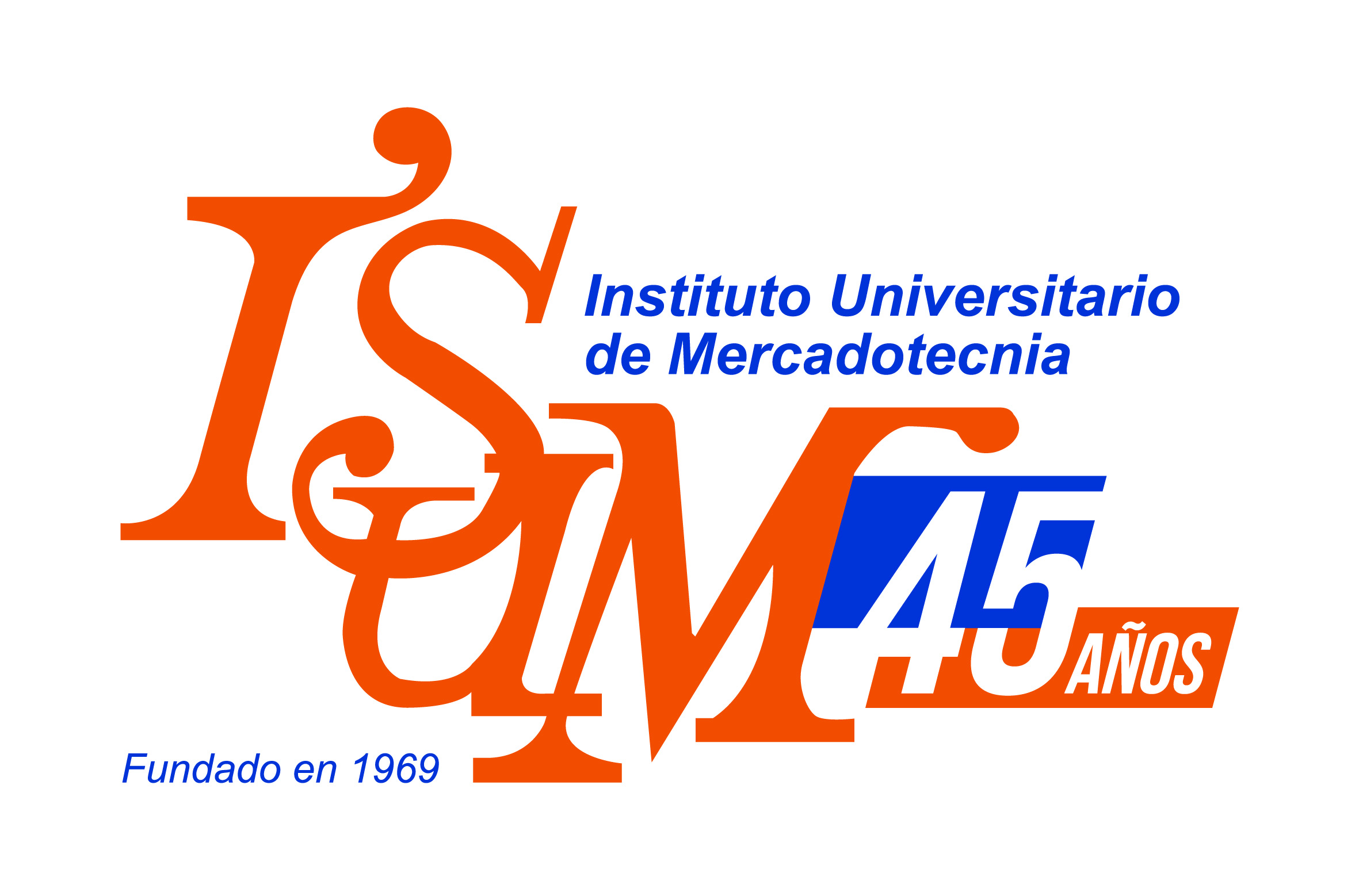 PLANILLA DE REGISTRO PASANTÍAS y TRABAJO ESPECIAL DE GRADOPLANILLA DE REGISTRO PASANTÍAS y TRABAJO ESPECIAL DE GRADOPLANILLA DE REGISTRO PASANTÍAS y TRABAJO ESPECIAL DE GRADOPLANILLA DE REGISTRO PASANTÍAS y TRABAJO ESPECIAL DE GRADOPLANILLA DE REGISTRO PASANTÍAS y TRABAJO ESPECIAL DE GRADOPERÍODO ACADÉMICO2018-03  PERÍODO ACADÉMICO2018-03  PERÍODO ACADÉMICO2018-03      I.- DATOS PERSONALES DEL ESTUDIANTE    I.- DATOS PERSONALES DEL ESTUDIANTE    I.- DATOS PERSONALES DEL ESTUDIANTE    I.- DATOS PERSONALES DEL ESTUDIANTE    I.- DATOS PERSONALES DEL ESTUDIANTE    I.- DATOS PERSONALES DEL ESTUDIANTE    I.- DATOS PERSONALES DEL ESTUDIANTE    I.- DATOS PERSONALES DEL ESTUDIANTE    I.- DATOS PERSONALES DEL ESTUDIANTENº de Cédula de IdentidadNº de Cédula de IdentidadApellidosApellidosApellidosNombresNombresNombresNombres V (  )  E (  )  V (  )  E (  )  Lugar de Nacimiento: Lugar de Nacimiento: Lugar de Nacimiento: Lugar de Nacimiento:EdadSexoSexoFemenino  (    )  Femenino  (    )  Masculino (    )Masculino (    )Dirección de Habitación:Dirección de Habitación:Dirección de Habitación:Dirección de Habitación:Dirección de Habitación:Teléfonos:Teléfonos:Teléfonos:Teléfonos:Título del Anteproyecto T.E.G.:                                                  Título del Anteproyecto T.E.G.:                                                  Título del Anteproyecto T.E.G.:                                                  Título del Anteproyecto T.E.G.:                                                  Título del Anteproyecto T.E.G.:                                                  Título del Anteproyecto T.E.G.:                                                  Título del Anteproyecto T.E.G.:                                                  Título del Anteproyecto T.E.G.:                                                  Título del Anteproyecto T.E.G.:                                                   Lugar de Trabajo: Lugar de Trabajo: Lugar de Trabajo: Lugar de Trabajo: Lugar de Trabajo:Teléfonos:Teléfonos:Teléfonos:Teléfonos: Cargo que Ocupa:   Cargo que Ocupa:   Cargo que Ocupa:   Cargo que Ocupa:   Cargo que Ocupa:   Cargo que Ocupa:   Cargo que Ocupa:   Cargo que Ocupa:   Cargo que Ocupa:   Dirección Correo Electrónico:   Dirección Correo Electrónico:   Dirección Correo Electrónico:   Dirección Correo Electrónico:   Dirección Correo Electrónico:   Dirección Correo Electrónico:   Dirección Correo Electrónico:   Dirección Correo Electrónico:   Dirección Correo Electrónico:      II.- INDIQUE  MENCIÓN QUE CURSA    II.- INDIQUE  MENCIÓN QUE CURSA    II.- INDIQUE  MENCIÓN QUE CURSA    II.- INDIQUE  MENCIÓN QUE CURSA    II.- INDIQUE  MENCIÓN QUE CURSA    II.- INDIQUE  MENCIÓN QUE CURSA    II.- INDIQUE  MENCIÓN QUE CURSA    II.- INDIQUE  MENCIÓN QUE CURSA    II.- INDIQUE  MENCIÓN QUE CURSACarreraCarreraCarreraMenciónMenciónMenciónMenciónMenciónMención    1 (   )   ADMINISTRACIÓN DE EMPRESAS    1 (   )   ADMINISTRACIÓN DE EMPRESAS    1 (   )   ADMINISTRACIÓN DE EMPRESAS (   )  Organización y Sistemas (   )  Recursos Humanos                  (   )  Organización y Sistemas (   )  Recursos Humanos                  (   )  Organización y Sistemas (   )  Recursos Humanos                  (   )  Organización y Sistemas (   )  Recursos Humanos                  (   )  Organización y Sistemas (   )  Recursos Humanos                  (   )  Organización y Sistemas (   )  Recursos Humanos                      2 (   )  MERCADOTECNIA     2 (   )  MERCADOTECNIA     2 (   )  MERCADOTECNIA  (   ) Publicidad                       (  ) Comercialización  (   ) Ventas  (   ) Publicidad                       (  ) Comercialización  (   ) Ventas  (   ) Publicidad                       (  ) Comercialización  (   ) Ventas  (   ) Publicidad                       (  ) Comercialización  (   ) Ventas  (   ) Publicidad                       (  ) Comercialización  (   ) Ventas  (   ) Publicidad                       (  ) Comercialización  (   ) Ventas    3 (   )   CONTADURÍA    4 (   )   INFORMÁTICA      5 (   )   GESTIÓN FISCAL Y TRIBUTARIA          3 (   )   CONTADURÍA    4 (   )   INFORMÁTICA      5 (   )   GESTIÓN FISCAL Y TRIBUTARIA          3 (   )   CONTADURÍA    4 (   )   INFORMÁTICA      5 (   )   GESTIÓN FISCAL Y TRIBUTARIA      INSCRIBE:INSCRIBE:INSCRIBE:INSCRIBE:INSCRIBE:INSCRIBE:    3 (   )   CONTADURÍA    4 (   )   INFORMÁTICA      5 (   )   GESTIÓN FISCAL Y TRIBUTARIA          3 (   )   CONTADURÍA    4 (   )   INFORMÁTICA      5 (   )   GESTIÓN FISCAL Y TRIBUTARIA          3 (   )   CONTADURÍA    4 (   )   INFORMÁTICA      5 (   )   GESTIÓN FISCAL Y TRIBUTARIA      TRABAJO ESPECIAL DE GRADOTRABAJO ESPECIAL DE GRADOTRABAJO ESPECIAL DE GRADOTRABAJO ESPECIAL DE GRADOTRABAJO ESPECIAL DE GRADO(    )    3 (   )   CONTADURÍA    4 (   )   INFORMÁTICA      5 (   )   GESTIÓN FISCAL Y TRIBUTARIA          3 (   )   CONTADURÍA    4 (   )   INFORMÁTICA      5 (   )   GESTIÓN FISCAL Y TRIBUTARIA          3 (   )   CONTADURÍA    4 (   )   INFORMÁTICA      5 (   )   GESTIÓN FISCAL Y TRIBUTARIA      PASANTÍASPASANTÍASPASANTÍASPASANTÍASPASANTÍAS(    ) Observaciones: Observaciones: Observaciones: Observaciones: Observaciones: Observaciones: Observaciones: Observaciones: Observaciones:Me  comprometo  a  cumplir  con  todos  los  requisitos  establecidos  por  Me  comprometo  a  cumplir  con  todos  los  requisitos  establecidos  por  Me  comprometo  a  cumplir  con  todos  los  requisitos  establecidos  por  Me  comprometo  a  cumplir  con  todos  los  requisitos  establecidos  por  Me  comprometo  a  cumplir  con  todos  los  requisitos  establecidos  por  Me  comprometo  a  cumplir  con  todos  los  requisitos  establecidos  por  Me  comprometo  a  cumplir  con  todos  los  requisitos  establecidos  por  Me  comprometo  a  cumplir  con  todos  los  requisitos  establecidos  por  Me  comprometo  a  cumplir  con  todos  los  requisitos  establecidos  por                                                                                                                       Recibida por:                    Firma del Alumno                                                                   Fecha de Recepción:            /          /  2018                                                                                                                                           Recibida por:                    Firma del Alumno                                                                   Fecha de Recepción:            /          /  2018                                                                                                                                           Recibida por:                    Firma del Alumno                                                                   Fecha de Recepción:            /          /  2018                                                                                                                                           Recibida por:                    Firma del Alumno                                                                   Fecha de Recepción:            /          /  2018                                                                                                                                           Recibida por:                    Firma del Alumno                                                                   Fecha de Recepción:            /          /  2018                                                                                                                                           Recibida por:                    Firma del Alumno                                                                   Fecha de Recepción:            /          /  2018                                                                                                                                           Recibida por:                    Firma del Alumno                                                                   Fecha de Recepción:            /          /  2018                                                                                                                                           Recibida por:                    Firma del Alumno                                                                   Fecha de Recepción:            /          /  2018                                                                                                                                           Recibida por:                    Firma del Alumno                                                                   Fecha de Recepción:            /          /  2018                      ANEXO:     ___Una (1) Foto Tamaño Carnet,  ___Una (1) copia a color de C.I. VIGENTE,  ____Copia de la factura de pago del periodo académico,  ____Copia del Horario.  ____Solicitud Carta de Postulación.                                                 26/03/2014ANEXO:     ___Una (1) Foto Tamaño Carnet,  ___Una (1) copia a color de C.I. VIGENTE,  ____Copia de la factura de pago del periodo académico,  ____Copia del Horario.  ____Solicitud Carta de Postulación.                                                 26/03/2014ANEXO:     ___Una (1) Foto Tamaño Carnet,  ___Una (1) copia a color de C.I. VIGENTE,  ____Copia de la factura de pago del periodo académico,  ____Copia del Horario.  ____Solicitud Carta de Postulación.                                                 26/03/2014ANEXO:     ___Una (1) Foto Tamaño Carnet,  ___Una (1) copia a color de C.I. VIGENTE,  ____Copia de la factura de pago del periodo académico,  ____Copia del Horario.  ____Solicitud Carta de Postulación.                                                 26/03/2014ANEXO:     ___Una (1) Foto Tamaño Carnet,  ___Una (1) copia a color de C.I. VIGENTE,  ____Copia de la factura de pago del periodo académico,  ____Copia del Horario.  ____Solicitud Carta de Postulación.                                                 26/03/2014ANEXO:     ___Una (1) Foto Tamaño Carnet,  ___Una (1) copia a color de C.I. VIGENTE,  ____Copia de la factura de pago del periodo académico,  ____Copia del Horario.  ____Solicitud Carta de Postulación.                                                 26/03/2014ANEXO:     ___Una (1) Foto Tamaño Carnet,  ___Una (1) copia a color de C.I. VIGENTE,  ____Copia de la factura de pago del periodo académico,  ____Copia del Horario.  ____Solicitud Carta de Postulación.                                                 26/03/2014ANEXO:     ___Una (1) Foto Tamaño Carnet,  ___Una (1) copia a color de C.I. VIGENTE,  ____Copia de la factura de pago del periodo académico,  ____Copia del Horario.  ____Solicitud Carta de Postulación.                                                 26/03/2014ANEXO:     ___Una (1) Foto Tamaño Carnet,  ___Una (1) copia a color de C.I. VIGENTE,  ____Copia de la factura de pago del periodo académico,  ____Copia del Horario.  ____Solicitud Carta de Postulación.                                                 26/03/2014SOLICITUD DE CARTA DE POSTULACIÓN(Llenar antes de imprimir)SOLICITUD DE CARTA DE POSTULACIÓN(Llenar antes de imprimir)SOLICITUD DE CARTA DE POSTULACIÓN(Llenar antes de imprimir)SOLICITUD DE CARTA DE POSTULACIÓN(Llenar antes de imprimir)PERÍODO ACADÉMICO2018-02  DATOS ESTUDIANTEDATOS ESTUDIANTEDATOS ESTUDIANTEDATOS ESTUDIANTEDATOS ESTUDIANTEDATOS ESTUDIANTENº de Cédula de IdentidadNº de Cédula de IdentidadApellidosApellidosNombresNombres V (  )  E (  )  V (  )  E (  )  Dirección Correo Electrónico:   Dirección Correo Electrónico:   Dirección Correo Electrónico:   Dirección Correo Electrónico:   Dirección Correo Electrónico:   Dirección Correo Electrónico:   Carrera y Mención:   Carrera y Mención:   Carrera y Mención:   Carrera y Mención:   Carrera y Mención:   Carrera y Mención:  NOMBRE DE LA EMPRESA:NOMBRE DE LA EMPRESA:NOMBRE DE LA EMPRESA:NOMBRE DE LA EMPRESA:NOMBRE DE LA EMPRESA:NOMBRE DE LA EMPRESA:A quién va dirigida: A quién va dirigida: A quién va dirigida: A quién va dirigida: A quién va dirigida: A quién va dirigida: Cargo:Cargo:Cargo:Cargo:Cargo:Cargo:Teléfono Empresa: Teléfono Empresa: Teléfono Empresa: Correo Empresa:Correo Empresa:Correo Empresa:                                                                                                                     Recibida por:                    Firma del Alumno                                                                   Fecha de Recepción:            /          /  2018                                                                                                                                           Recibida por:                    Firma del Alumno                                                                   Fecha de Recepción:            /          /  2018                                                                                                                                           Recibida por:                    Firma del Alumno                                                                   Fecha de Recepción:            /          /  2018                                                                                                                                           Recibida por:                    Firma del Alumno                                                                   Fecha de Recepción:            /          /  2018                                                                                                                                           Recibida por:                    Firma del Alumno                                                                   Fecha de Recepción:            /          /  2018                                                                                                                                           Recibida por:                    Firma del Alumno                                                                   Fecha de Recepción:            /          /  2018                      NOTA: La Carta de Postulación se entregará, en la Coordinación de Pasantías en diez (10) días hábiles.              Se habilitarán dos (2) cartas por  arancel. -----    Se le agradece acompañar esta solicitud con la copia FacturaNOTA: La Carta de Postulación se entregará, en la Coordinación de Pasantías en diez (10) días hábiles.              Se habilitarán dos (2) cartas por  arancel. -----    Se le agradece acompañar esta solicitud con la copia FacturaNOTA: La Carta de Postulación se entregará, en la Coordinación de Pasantías en diez (10) días hábiles.              Se habilitarán dos (2) cartas por  arancel. -----    Se le agradece acompañar esta solicitud con la copia FacturaNOTA: La Carta de Postulación se entregará, en la Coordinación de Pasantías en diez (10) días hábiles.              Se habilitarán dos (2) cartas por  arancel. -----    Se le agradece acompañar esta solicitud con la copia FacturaNOTA: La Carta de Postulación se entregará, en la Coordinación de Pasantías en diez (10) días hábiles.              Se habilitarán dos (2) cartas por  arancel. -----    Se le agradece acompañar esta solicitud con la copia FacturaNOTA: La Carta de Postulación se entregará, en la Coordinación de Pasantías en diez (10) días hábiles.              Se habilitarán dos (2) cartas por  arancel. -----    Se le agradece acompañar esta solicitud con la copia Factura